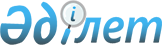 О предоставлении социальной поддержки специалистам здравоохранения, образования, социального обеспечения, культуры и спорта, прибывшим для работы и проживания в сельский населенный пунктРешение Сатпаевского городского маслихата Карагандинской области от 25 марта 2011 года N 418. Зарегистрировано Управлением юстиции города Сатпаев Карагандинской области 20 апреля 2011 года N 8-6-120

      В соответствии с Бюджетным кодексом Республики Казахстан от 4 декабря 2008 года, Законом Республики Казахстан от 8 июля 2005 года "О государственном регулировании развития агропромышленного комплекса и сельских территорий", Законом Республики Казахстан от 29 ноября 2010 года "О республиканском бюджете на 2011–2013 годы", постановлением Правительства Республики Казахстан от 18 февраля 2009 года "Об утверждении размеров и Правил предоставления мер социальной поддержки специалистам здравоохранения, образования, социального обеспечения, культуры и спорта, прибывшим для работы и проживания в сельские населенные пункты" городской маслихат РЕШИЛ:



      1. Предоставить на 2011 год специалистам здравоохранения, образования, социального обеспечения, культуры и спорта, прибывшим для работы и проживания в сельский населенный пункт, подъемное пособие в сумме, равной семидесятикратному месячному расчетному показателю на момент подачи заявления.



      2. Предоставить на 2011 год специалистам здравоохранения, образования, социального обеспечения, культуры и спорта, прибывшим для работы и проживания в сельский населенный пункт, социальную поддержку для приобретения жилья в виде бюджетного кредита в сумме, заявленной специалистом, но не превышающей шестисоттридцатикратный размер месячного расчетного показателя на момент подачи заявления.



      3. Признать утратившим силу решение Сатпаевского городского маслихата от 3 февраля 2010 года N 288 "О предоставлении социальной поддержки специалистам здравоохранения, образования, социального обеспечения, культуры и спорта, прибывшим для работы и проживания в сельский населенный пункт" (зарегистрировано Управлением юстиции города Сатпаев Департамента юстиции Карагандинской области 12 февраля 2010 года за N 8-6-98, официально опубликовано 19 февраля 2010 года в  N 14 (1775) газеты "Шарайна").



      4. Контроль за выполнением настоящего решения возложить на постоянную комиссию по вопросам социальной сферы, правопорядка и социальный защиты населения (председатель Конурова Алия Мешитбаевна).



      5. Настоящее решение вводится в действие по истечении десяти календарных дней после первого официального опубликования.      Председатель сессии,

      секретарь городского маслихата             С. Имамбай
					© 2012. РГП на ПХВ «Институт законодательства и правовой информации Республики Казахстан» Министерства юстиции Республики Казахстан
				